Topic 2: The issue of the maintenance of International Peace and SecuritySecurity Council: Stonyhurst MUN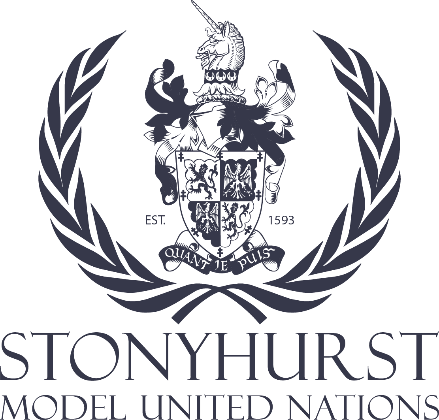 Chair: Justus HeinenCo-Chair: Constantin SachsenbergIn an era characterized by swift global connectivity, preserving international peace and security stands as a paramount challenge. The United Nations Security Council acknowledges the imperative to convene and address this critical issue due to the multifaceted challenges threatening the stability of nations worldwide.The world grapples with diverse challenges that undermine peace and security. Persistent armed conflicts in various regions, coupled with non-traditional threats like terrorism, cyber warfare, climate change, and health pandemics, demand a comprehensive approach for resolution.Key Areas of Concern:Armed Conflicts: Ongoing conflicts in the Middle East, Africa, and Asia demand immediate attention for sustainable peace processes.Terrorism and Cyber Warfare: The rise of terrorist groups and cyber warfare pose significant threats, requiring international cooperation for effective countermeasures.Climate Change and Health Pandemics: Environmental degradation, migration due to climate change, and health crises highlight the interconnectedness of global security and necessitate proactive approaches.Role of the Security Council:The Security Council plays a pivotal role in addressing these challenges through diplomatic means, peacekeeping operations, sanctions, and resolutions. Upholding the United Nations Charter and international law remains crucial in resolving conflicts and maintaining stability.Implications of InsecurityGlobal Destabilization: Ongoing conflicts and threats contribute to global instability.Humanitarian Crises: Armed conflicts result in humanitarian crises and mass displacements.Economic Impact: Insecurity hampers economic growth and stability.Threats to Sovereignty: State-based conflicts challenge the sovereignty of nations.Human Rights Violations: Conflicts often lead to human rights abuses and violations.Points to Consider:Conflict Resolution: Prioritizing diplomatic efforts and peacebuilding in conflict zones.Counterterrorism Measures: Enhancing cooperation to combat terrorism and cyber warfare.Climate Change Mitigation: Integrating climate change concerns into security discussions.Global Health Preparedness: Strengthening health systems to prevent and manage pandemics.Key Takeaways for the Security Council:Conflict Resolution: Prioritizing diplomatic solutions and peacebuilding efforts.Collaborative Counterterrorism: Enhancing international cooperation for effective counterterrorism measures.Climate-Security Nexus: Recognizing the link between climate change and security.Health Security: Strengthening health infrastructure for global preparedness against pandemics.In navigating these challenges, the Security Council's cohesive actions and proactive measures are imperative in maintaining international peace and security. Collaboration among member states and adherence to international norms remain pivotal for a more peaceful and secure world.